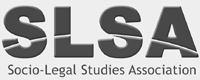 10 January 2019, IALS, Russell Square, London, Room L103			PresentRosie Harding, Vanessa Munro, Colin Moore, Marie Selwood, Elen Stokes, Jess Mant, Tom Webb, Neil Graffin, Diamond Ashiagbor, Rachael Blakley, Amanda Keeling, John Harrington, Tahir Abass, Antonia Layard, Jen Hendry.1. ApologiesIlke Turkmendag, Jed Meers, Devyani Prabhat, Maebh Harding, Smita Kheria, Ed Kirton-Darling, Emilie Cloatre, Roxanna Fatemi-Dehaghani, Naomi Creutzfeldt, Jess Guth, Daniel Bedford, Flora Renz.2. Approval of minutes	Agreed 3. Officer Reports  3.1 Chair’s reportWelcome to new members of the Exec, Daniel Bedford and Emily Walsh who join the exec as new co-opted representatives for the Portsmouth 2020 conference organising committee.We also therefore say goodbye and thank you to Devyani Prahbat and Janine Sargioni who were the Bristol 2018 conference representatives. Thanks extended for the conference donation which came from Bristol.VM will be stepping in as acting treasurer. Good luck extended to ES. JG and JH both come to the end of their two terms. They have to stay off the exec for one year before applying to re-join. EC will step into the chair grants subcommittee. DA will be coming to the end of her co-opted time and will stand for election. MH will come to the end of her term and has indicated she will stand again. We will have two vacancies for the AGM, which does not include DA standing again. The REF consultation has gone in but there has been no response with regards to this. The TEF consultation has come back.A key issue, at present, for the AcSS relates to ‘Plan S’ the open access plan put forward by a number of funders, including the ERC, UKRI and Wellcome. A major concern with Plan S is around ‘hybrid’ journals, which are run by many learned societies and published by commercial publishers. Whilst the SLSA do not have a journal of our own, we are affiliated to both the Journal of Law and Society and Social & Legal Studies, which are both ‘hybrid’ journals which do not allow immediate open access publishing (e.g., on institutional repositories) of the post-print version of articles they publish, or charge fees for publishing open access.  RH suggested it is time we reviewed our open access policy which is available on the website. RH stated we should make nominations to the Academy of Social Sciences – any suggestions? It is aimed at people who have gone above and beyond in their discipline. We asked for nominations in the printed newsletter in the past – we will do this again.Legal status of the SLSA – we need to put a resolution to the AGM. In order to this we need the working group to move on this so it can be presented to the AGM. Benefits include: gift aid, obtaining money via PayPal, and we would be able to invoice and employ people. Should we go ahead with this? Agreed that we should. Working Group will need to notify exec members and membership in good time.The Law Commission/ SLSA relationship is working well. RH conducted a training session with them which was successful. RH also worked with the Law Commission team exploring surrogacy issues to help them to identify socio-legal and social sciences academics who might be well placed to help them with research on public attitudes to surrogacy. The Law Commission continue to be keen to develop their relationship with the SLSA, and to interest more socio-legal academics in their work. They are also keen to increase the equality and diversity of their commissioners and are running a ‘diversity work-shadowing scheme’ which we should bring to the attention of SLSA members. 3.2 Vice-chairJH thanked everyone for finishing the articles – there was a broad variety of scores with four front runners (to be discussed below).In 2018 the SLSA nominated Professor Anna Lawson (University of Leeds School of Law) and Claire McGlynn (Durham University) to be Fellows of the Academy of Social Sciences. Both nominations were successful.The feedback from delegates is that LSAANZ Wollongong 2018 conference was well run and enjoyable, with many interesting papers and useful discussions.3.3. Treasurer (ES)Finances are looking healthy. As of 31 December 2018, the balance of the Co-Op account was £86813.46.We are waiting an update on the Lloyd’s Bank account balance from the former Treasurer.Two SLSA travel bursaries were awarded (£500 each to Anna Tsalapatanis and Jessica Hambly).  Note that there has been a delay in payment of the third travel bursary (also £500) to Emma Nyhan.  We are unable to process an overseas payment using the Co-op account.  The former Treasurer has been asked to action payment using the Lloyd’s account, which permits international payments.  Awaiting confirmation that this has been actioned.   Accounts access is still an issue and but it is aimed that we will resolve this soon. ES would like to extend her apologies for the delay in expenses claims. VM suggested we send through to her our account details so she can any expenses quickly (these may already been on the system if you have been paid electronically before). All expenses should be sent to VM this time.PayPal continues to be an issue.3.4. Membership (MH)The executive stressed a huge thanks to MH for all the work she did with the membership database which, it was noted, was a significant piece of work. MH was unable to attend the meeting, but it can be noted from her report that we are taking new memberships again. Our new process is for members to sign up online and then make payment by bank transfer or SO.Further select information has been taken from MH’s report and is below:All existing members have now been sent an email prompt to sign in on the new system and at least 20 have used the opportunity to change their address/institution details themselves. We now have the technology for Nathan to send out email prompts to members when their membership fees are due and demands for payment when fees are overdue. MS has raised that we have never had a new member pack – MH, MS FR should work together for a new member pack. Marie should now be able to generate the hardcopy mailing lists for the newsletter herself on the new system. She has booked a slot for training with Dataware so we should transition to the live system shortly. Hopefully this will save the SLSA some money on returns.We still have the long standing problem of tracing payments made by people who either do not sign up online or who believe themselves to already be on our membership database. We are hoping to deal with these by contacting the individuals if they are identifiable from the merchant reference on our bank statements.3.5. Recruitment (FR)No report from FR. MS will check if we have any flyers to give to FR for the conference. We could separate packs for non-members and members for the Leeds conference so SLSA leaflets are only included in packs for members. 3.6. Newsletter and Web Editor (MS)We will be moving to MailChimp on 11 Jan 2019.We will be developing a calendar for the website to show everything that we will be doing and the blog feed would go on to the website too. We will also be getting rid of long URLs. CM has asked whether we could get the calendar to download into Outlook – MS will take a look at this.JM asked whether the Twitter feed could be made more prominent.RH has asked whether we have data on the print runs. MS suggested that we will be up to 1000 or 1200. Number 86 (autumn/winter 2018)This issue was published on 25 November 2018. It included the announcement of the annual prizewinners, further information about Leeds 2019 and the cfp, lots of info on SLSA events and activities, plus a really good feature from Kent academics on their student safety scheme.print run: 500 for UK/European mailing list
pdf to JLS for inclusion as e-insert
pdf to overseas members
pdf to LSAANZ organisers for email circulation to all delegates15 editorial pagespage 16 Leeds 2019 advertisementinsert from Hart publishing3.7. PG Student Representative (TA and RB) The PGR conference went really well – both TA and RB were in different sessions and confirmed in both that students were engaging a lot with the speakers. Some students stated that they thought the PGR conference would be about research skills or methodologies rather than how it was presented – but they still stated they took a lot from it.RB noted that there were a lot of third years at the PGR conference (prompting discussions as to why we do not have more from the earlier stages where the conference might be of more use).VM noted that students came from a wide variety of institutions. Query raised as to whether there was a list of delegates with research interests. RH stated that we should be asking explicit consent for this. CM stated that they could, in the future, set up a temporary email list for which they should subscribe. VM states that consent might be in the information provided already. RH states that there was feedback from speakers which has been shared with VM. RH stated that we will postpone chat with SK about next years’ PGR conference until the next meeting.DA noted that JMa’s note on the purpose of the PGR conference was useful in discussing what the content of it would concern. JMa will locate what she wrote and we will tweak the advertising for this for next year (along with RB and TA).PGR activities at the SLSA conference: TB met with Sarah Humphries to arrange something on PGR wellbeing. TA noted with concern that PGRs do not turn up to the networking scheme. RB stated that this year the idea is to have the networking session directly after the session with Sarah. RB suggests that they have this in breakout groups with ECRs leading each. Sarah has agreed to move the timing forward to facilitate this. RB asked if this is OK – agreed it is. A number of PGRs suggested that they have not been getting the mailing list. TA asked whether the e-bulletins go to both standard members and PGR members? MS states that they should but issues of people not getting e-bulletins can be identified after the move to MailChimp. 3.8. Webmaster (JM)JM not present. Further details concerning the webpage can be found in JM’s report.3.9. International liaison (SK)We have no report.3.10. Social Media (JMa) Social media is going well – we are accumulating about 600 followers a year. Twitter – 3705 followers as of 3/1/19Facebook (public page) – 1111 ‘likes’ AKA people following updatesFacebook (closed group) – 938 membersWe have had a separate Twitter for the conference and for the SLSA which went well. JMa asked if someone else to monitor the conference account. AK agreed Leeds would do that.The new agreed hashtags are as follows:PG conference – #SLSAPG2019Annual conference – #SLSA2019	JMa will do socio-legal songs on Twitter moving forward  3.11. Publisher’s liaison (NC)The publisher pack continues to be a success.  We note that OUP have stated they will not be at the conference this year due to sales.Naomi will contact Linda Mulcahy who now leads the Oxford CSLS to see if she has any leverage with OUP about this.AL, TW, JHa, MSALL, VM, MSCM, VM, RH, JH, EKD, MSALLMH, MS, FRFRFR, AKMSMSJMa, RB, TAAKALLJMa4. Conferences4.1. a. Leeds 2018 (AK)Call for papers closes on Monday. AK states that we’ve built into the timetable a contingency week, but AK states she feels that she does not need that. AK states that she cannot give up to date figure but 21 had early bird, 18 professional and 2 PGRs. AK suggests that we could get third sector people to apply through bursaries (following request from NG about attendance of chief exec of LawCare).AK states that here is a budget for PGR bursaries – deadline 26 Jan Patricia Tuitt offered to would buy two PGR places which she allocates by lottery. RH will send an email to thank her (Leeds have also thanked her). AK states that the Leeds abstract management system is half the price of EasyChair (£400) and Portsmouth may think about using their own provider. AK will speak to Daniel from Portsmouth about this separately. RH noted that the benefit of EasyChair is that there is historical data and a key. AK states that a request has been made from a panellist about attending via Skype. It was noted that we have had this discussion before and we do not want to do this. Noted by RH that there are better ways for the association to be engaging with academics throughout the world. AK notes a correction on the Leeds conference report – convenors have to send report to the conference organisers by start of Feb, but this has been changed to 11 Feb to give convenors time to make alterations. This does not affect early bird registration. Catering is being organised – we may be able to change things once budgets become confirmed. AK asked if we want hot options for lunch – RH states hot finger food is OK, but hot forked food is not. RH asked for crudités and salad items rather than just pastries etc. RH asked about gala dinner menu – what about dietary requirements? AK states that if you each badge will have a sticker on it but there is a back-up plan. Everyone will have the same starter. The main options will have more variations. A meeting will be held about options. Half bottle of wine will be included. RH asked whether for Wednesday evening there will be any information on local restaurants. AK said booking restaurants will be OK in Leeds (restaurants on a Wednesday do not get booked up). AK said that they could list local restaurants in pack.RH states that Leeds are allowing payment by invoice but there is no requirement for a purchase order number. The issue here is that some institutions will not pay without a purchase order. AK states that Leeds will chase – RH is concerned because this has been an issue before. AK will chase this and may remove invoice option (noted that this is not too much of an issue because only 20 people have registered). Plenary – we have three people who have agreed to talk/perform. AK states that there will be a focus on disability and performance and a number of actors/performers have agreed to attend. CM asked about doing the plenary in the Great Hall – confirmed that this would be too expensive. Three organised activities – walking tour of campus (art work); Yorkshire sculpture park – issue with costs – will see what happens and how many people will sign up; Leeds Owl Trail.If anyone notices any errors on website, let Leeds know.TB asked about submitting multiple abstracts to the conference – AK suggested that’s fine. JH stated that this is OK as long as the same abstract is not submitted to two panels.4.1. b. PortsmouthAK will speak to Portsmouth. 4.3 One Day Conferences (RH)RH asked can we advertise rich law/poor law conference.Impact on Law Reform conference – we will advertise in earnest very soon. Call for papers for the UK/German socio-legal conference – a few papers have been submitted – this has been chosen to be at the beginning of term and the keynote is a member from the German Constitutional Court RH suggests we should not have any more one-day conferences in 2019, but it might be suggested we have some in 2020. JHa asked whether we’ve had contact with the Dutch and the Belgian socio-legal groups. JHa will ask around concerning this.JH will contact JHa about JLS input to the German conferenceRH suggested we might try to have more of a pan-European event or one further east or into Scandinavia. RH stressed keeping connections with Europe is hugely important. RHAKAKAKALLJH/JHa5. Prizes and Competitions 5.1. Book prizes (RH)We agreed last year that we should have a shortlist of three for the book prize, but this year there are two clear at the top and one a good bit further down. EKD and RH have agreed shortlist of three:The shortlists are:Theory and History Book PrizeDavid Churchill Crime Control and Everyday Life in the Victorian City: The Police and the Public (2017, Oxford University Press)Athanasios Psygkas From the “Democratic Deficit” to a “Democratic Surplus”: Constructing Administrative Democracy in Europe (2017, Oxford University Press)Hart-SLSA Early Career PrizeMeghan Campbell Women, Poverty, Equality: The Role of CEDAW (2018, Hart/Bloomsbury)Maureen Duffy, Detention of Terrorism Suspects: Political Discourse and Fragmented Practices (2018, Hart/Bloomsbury)Hart-SLSA Book PrizeTamir Moustafa Constituting Religion: Islam Liberal Rights and the Malaysian State (2018, Cambridge University Press)Charlotte O’Brien Unity in Adversity: EU Citizenship, Social Justice and the Cautionary Tale of the UK (2017, Hart/Bloomsbury)Anthea Roberts, Is International Law International? (2017, Oxford University Press)Nimer Sultany Law and Revolution: Legitimacy and Constitutionalism After the Arab Spring (2017, Oxford University Press)5.2 Article prizes (JH)After deliberation, it was agreed that we should have three on the shortlist. Anastasia Chamberlen & Henrique Carvalho (2018) ‘The Thrill of the Chase: Punishment, Hostility and the Prison Crisis’ Social & Legal Studies DOI: 10.1177/0964663918759820.Máiréad Enright ‘‘No. I Won’t go Back’: National time, trauma and legacies of symphysiotomy in Ireland’ in S.M. Benyon-Jones and E. Grabham (eds) Law and Time pp46-74 (2019, Routledge).Marie Fox & Michael Thomson (2017) ‘Bodily Integrity, Embodiment, and the Regulation of Parental Choice’ Journal of Law and Society 44(4): 501-31.5.3. Grants (JG)It was agreed after deliberation that we will follow the grant chair’s advice and fund the top 9 small grants and 1 fieldwork grant.JH asked whether we should fund the second place fieldwork grant because it scored 3 (and other grants, articles and prizes awarded above 3 were shortlisted/ awarded). After discussion it was decided that the grant proposal was not strong enough to fund, and the total awards were already over the maximum grant funding pot of £25,000. 5.4. Seminars (JHa)All seminar proposals are in and decisions will be made after 4 Feb.5.5. Research Training and Mentoring Awards (RH)We currently have various applications and they are of variable quality. RH noted with concern whether this is working as it should noting that there are question marks over what mentoring is (also noted by DA). RH also notes that some proposals are from people priming for other projects – for example – visiting scholarships. JH suggests that we should give examples on the websites to inform what we will make award for. RH suggests that is administratively difficult to run (noting that it has three deadlines). JHa asks whether this should be a travel bursary. ES suggests updating with concrete examples and seeing what happens from then on. RH suggests one deadline – June. This was agreed.  RH suggests that we want proper budgeting, some detail on mentoring and a budget of £1000. This was also agreed. There is a grant process due in February. RH states that it’s OK to pull the one for Feb and asked for e-bulletin to note this. This will also need to be reworked and relaunched on to the website. The subcommittee will revise guidance for this.EC, NC, MH, RH, CM6. Equality and diversityA subcommittee was created but no work has been made on this. It was agreed that we will take this forward so we have a draft equality and diversity policy by May. JMa agreed to be added. DA, EKD, JHa, JMa7. General Data Protection RegulationWe had a subject access request and CM went through the archive and processed the request in a timely manner. CM suggested that we do need to think about more in-depth policies. We’re more or less compliant, and CM suggests we wait until after legal status. RH said we should think about funding schemes to make sure they’re GDPR compliant. Archive issue – should it be as open as it is? This is currently stored in the IALS library. It’s clear we can keep this in the IALS library but we need to think about who can access it. CM suggests making the former directories closed from public viewing. This was agreed. RH suggests talking to the librarian here about his view.RH suggested we need a deletion/ data retention policy – e.g. mailings etc. CM to look at this and bring a proposal to the May meeting.CM, MS, RHCMCMCMCM8. Any Other Business - OUP not attending SLSA conference See above. 